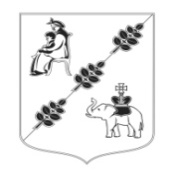 СОВЕТ ДЕПУТАТОВМУНИЦИПАЛЬНОГО ОБРАЗОВАНИЯ«КОБРИНСКОЕ СЕЛЬСКОЕ ПОСЕЛЕНИЕ»ГАТЧИНСКОГО МУНИЦИПАЛЬНОГО РАЙОНА  ЛЕНИНГРАДСКОЙ ОБЛАСТИ(Четвертого созыва)РЕШЕНИЕ В соответствии с Федеральным законом от 06.10.2003 № 131-ФЗ «Об общих принципах организации местного самоуправления в Российской Федерации», Лесным кодексом Российской Федерации, руководствуясь Уставом муниципального образования Кобринское сельское поселение Гатчинского муниципального района Ленинградской области и Регламентом Совета депутатов МО Кобринское сельское поселение, Совет депутатов МО Кобринское сельское поселениеРЕШИЛ:В связи с многочисленными обращениями жителей муниципального образования Кобринское сельское поселение об учете лесов в границах населенных пунктов Кобринского сельского поселения, в целях исполнения полномочий по решению вопросов местного значения:1. Создать рабочую группу в целях сохранения и учета лесов в границах населенных пунктов муниципального образования Кобринское сельское поселение, не входящих в Государственный лесной фонд. 2. Утвердить персональный состав рабочей группы и руководителя в количестве трех человек:-  Ильичев Юрий Валентинович – руководитель группы,-  Виноградов Федор Валерьевич, -  Куликова Ирина Владимировна.3. Предметом ведения рабочей группы является разработка порядка действий по учету лесов в Кобринском сельском поселении.4. Установить срок полномочий рабочей группы – 28 дней.5. Определить время предоставления письменного заключения с обоснованием сделанных выводов, предложений – 28 апреля 2022 года.6. Настоящее Решение вступает в силу с момента принятия и подлежит официальному опубликованию в информационном бюллетене «Кобринский вестник», размещению на официальном сайте Кобринского сельского поселения.Глава муниципального образованияКобринское сельское поселение                                             Н.Л. Деминенкоот 31 марта 2022 года                                                                            №  12Об образовании рабочей группы по учету лесов в границах населенных пунктов муниципального образования Кобринское сельское поселение Гатчинского муниципального района Ленинградской области